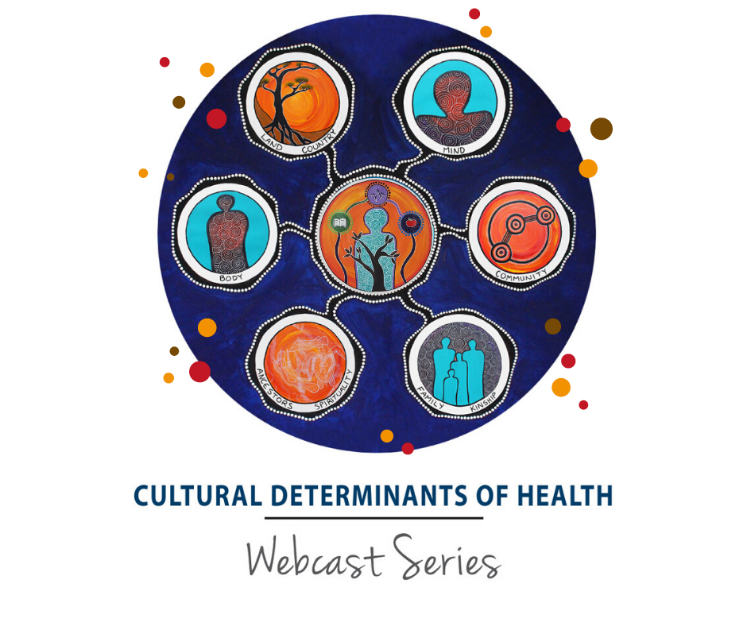 ABOUT THE WEBCASTThis first webcast in a 5-part online series will explore cultural determinants of health as a conceptual framework for action. A panel of experts will explore themes related to questions of strategy, governance, tools and capacity building. Panellists will review experiences with an eye to understanding practice, innovations, and encouraging frank debate on the connections between health and Indigenous culture. What to expect:Historical truth tellingCurrent directions in CDoH theoryPathways and mechanisms through which CDoH influence health and wellbeingPurpose of constructing a framework for the CDoHWHO’S ON THE PANEL?Professor Kerry Arabena, Director Karabena Consultancy & Chair of Indigenous Health and Director of Onemda VicHealth Koori Health Unit at the University of MelbourneWes Morris, Coordinator, Kimberley Aboriginal Law and Culture Centre (KALACC)Richard Weston, Deputy Children’s Guardian for Aboriginal Children and Young People, Office of the Children’s GuardianProfessor Pat Dudgeon, School of Indigenous Studies, University of Western AustraliaJoanne Richardson, Manager, Koori Courts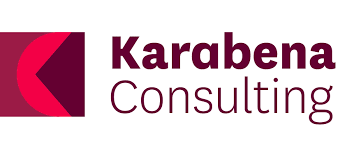 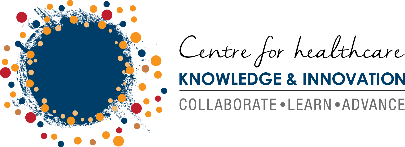 